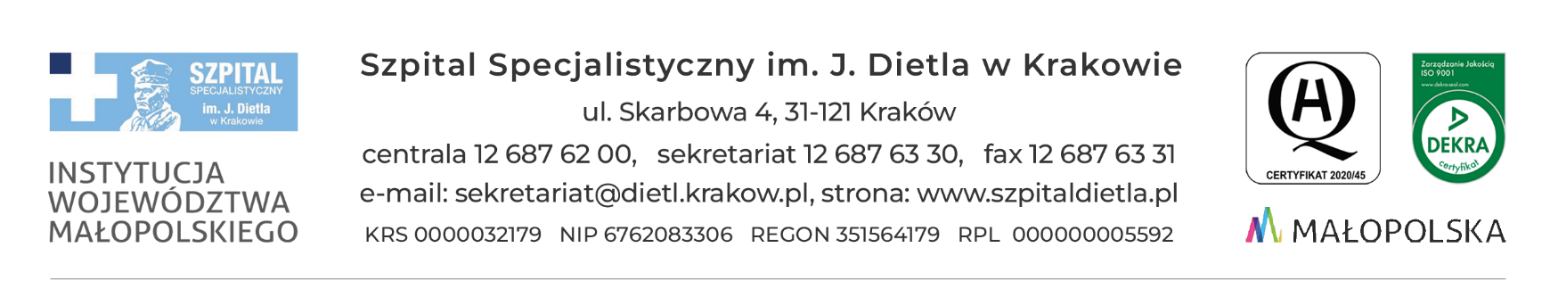 Kraków, dn. 14.06.2024 r.SZP-271/20-2/2024Do wszystkich zainteresowanychDot. sprawy: SZP/20/2024 - wyjaśnienie i zmiany treści SWZDotyczy postępowania o udzielenie zamówienia publicznego na: Dostawa akcesoriów eksploatacyjnych do: znieczularki, diatermii, ssaków medycznych, akcesoriów do gastroskopów 
i kolonoskopów. WYJAŚNIENIA TREŚCI SWZDziałając na podstawie art. 284 ust. 2 ustawy z dnia 11 września 2019 r. – Prawo zamówień publicznych (zwana dalej: PZP), Zamawiający przekazuje poniżej treść zapytań, które wpłynęły do Zamawiającego wraz z wyjaśnieniami:Pytanie 1 Pakiet 2, pozycja 2:Czy Zamawiający dopuści jednorazową dzieloną elektrodę neutralną bez kabla dla dorosłych? Dzielona powierzchnia przewodząca 105 cm2, podłoże z wodoodpornej, elastycznej pianki, pierścień bezpieczeństwa gwarantujący równomierny rozkład prądu, powierzchnia przewodząca pokryta hydrożelem absorbującym wilgoć, Klej i hydrożel przyjazny dla skóry.ODPOWIEDŹ: Zamawiający dopuszcza. Pytanie 2Pakiet 2, pozycja 7:Czy Zamawiający dopuści uchwyt monopolarny z kablem przyłączeniowym  o dł. 4 m, wtyczka 1 bolcowa standard ERBE ICC/ACC/VIO, średnica gniazda do mocowania narzędzi 4 mm, przycisk do aktywacji osobno do cięcia i koagulacji, gniazdo mocowania narzędzi sześciokątne zabezpieczające przed obrotem, ilość cykli sterylizacji 400?ODPOWIEDŹ: Zamawiający dopuszcza.Pytanie 3Pakiet 2, pozycja 8:Czy Zamawiający dopuści uchwyt monopolarny (dł. uchwytu około 165 mm), z kablem przyłączeniowym  o dł. 4 m, wtyczka 1 bolcowa standard ERBE ICC/ACC/VIO, średnica gniazda do mocowania narzędzi 4 mm, przycisk do aktywacji osobno do cięcia i koagulacji, gniazdo mocowania narzędzi sześciokątne zabezpieczające przed obrotem, ilość cykli sterylizacji 400?ODPOWIEDŹ: Zamawiający dopuszcza.Pytanie 4Pakiet 2, pozycja 10:Czy Zamawiający dopuści przedłużkę wielorazową do elektrod monopolarnych o śr. 4 mm, dł. robocza 15 cm, wtyk do uchwytu o śr. 4 mm?ODPOWIEDŹ: NIE, Zamawiający nie dopuszcza.Pytanie 5Pakiet nr 4. Poz.1-3Czy Zamawiający, w trosce o zachowanie uczciwej konkurencji, dopuści do postępowania systemrównoważny do opisanego – o następujących parametrach: wkłady posiadają w pokrywie jeden króciecprzyłączeniowy (do pacjenta) oraz wtyk „próżnia”, o różnej średnicy, co zapobiega mylnemu podłączeniudrenów. Króciec pacjenta jest uniwersalny: gładki, rozszerzający się, dostosowany do drenów o różnejśrednicy; nie jest obrotowy, ponieważ obrotowy jest cały wkład, w tym sensie, że można go umieścić wkanistrze w dowolnej pozycji i tym samym skierować króciec w stronę pacjenta. Wkłady częściowosprasowane, co ogranicza przestrzeń magazynową. Pojemniki wielorazowe wyposażone są w zaczep domocowania (identyczny, jak w opisanym systemie), bez innych przyłączy (brak króćca przy pojemniku -próżnia podłączana bezpośrednio do wkładu, by uzyskać lepsze parametry ssania). Pojemniki 1000 mlmają kształt okrągły – stosowane z powodzeniem przy aparatach anastezjologicznych. Pozostałe jak wSIWZ.Zgoda Zamawiającego umożliwi zaoferowanie systemu najnowocześniejszego na rynku, ze względu naopatentowaną, antybakteryjną technologię produkcji wkładów i pojemników (co jest potwierdzonebadaniami laboratoryjnymi wg. ISO 22196). Deklarujemy bezpłatną wymianę wyposażenia obecnieużywanego na oddziałach (pojemniki mocowane w identyczny sposób, jak obecne).ODPOWIEDŹ: NIE, Zamawiający nie dopuszcza.Zamawiający posiada zapasy karnistrów plastikowych 1000, 2000, 3000 ml oraz zapasy filtrów antybakteryjno hydrofobowych. Oferowane rozwiązanie nie jest kompatybilne z obecnie stosowanym system odsysania. W związku z powyższym oferowany system spowoduje niewykorzystanie asortymentu będącego na wyposażeniu Szpitala.Pytanie 6Pakiet nr 4. Poz.11Czy Zamawiający dopuści zestaw w opakowaniu foliowym, od różnych producentów ale spełniającywymóg kompatybilności, z drenem łączącym dodatkowo pakowanym w foliowe opakowanie wewnętrzneoraz foliowo -papierowe zewnętrzne, z końcówkami żeńska- łącznik schodkowy z regulacją ssania typukapkon?ODPOWIEDŹ: NIE, Zamawiający nie dopuszcza.Pytanie 7Pakiet nr 4. Poz.5Czy Zamawiający dopuści łącznik do podłączenia próżni, kompatybilny z oferowanym systemem?ODPOWIEDŹ: NIE, Zamawiający nie dopuszcza.ZMIANA TREŚCI SWZDziałając w oparciu o art. 286 ust. 1 PZP, Zamawiający informuje, że zmianie uległy zapisy SWZZamawiający informuje, że dokonuje następujących zmian:SWZ, Rozdz. XXIV TERMIN ZWIĄZANIA OFERTĄ, ust. 1 w następujący sposób (zmiany zaznaczono kolorem czerwonym):„1. Wykonawca jest związany ofertą do dnia 19.07.2024 r., przy czym pierwszym dniem związania ofertą jest dzień, w którym upływa termin składania ofert.” SWZ, Rozdz. XXVI SPOSÓB ORAZ TERMIN SKŁADANIA OFERT, ust. 1 w następujący sposób (zmiany zaznaczono kolorem czerwonym):„1. Ofertę wraz z wymaganymi dokumentami należy umieścić na platformazakupowa.pl pod adresem:  https://platformazakupowa.pl/transakcja/935206 w myśl ustawy pzp na stronie internetowej prowadzonego postępowania do dnia 20.06.2024 r. do godziny 10:00”SWZ, Rozdz. XXVII OTWARCIE OFERT, ust. 1 w następujący sposób (zmiany zaznaczono kolorem czerwonym):„1. Otwarcie ofert nastąpi w dniu 20.06.2024 r. o godzinie 10:05”Zmiana ogłoszenia została zamieszczona w Biuletynie Zamówień Publicznych w dniu 14.06.2024 r. pod numerem 2024/BZP 00367024Zamawiający informuje, że pozostałe zapisy SWZ nie ulegają zmianie.Specjalistads. Zamówień Publicznychmgr Anna Winiarska